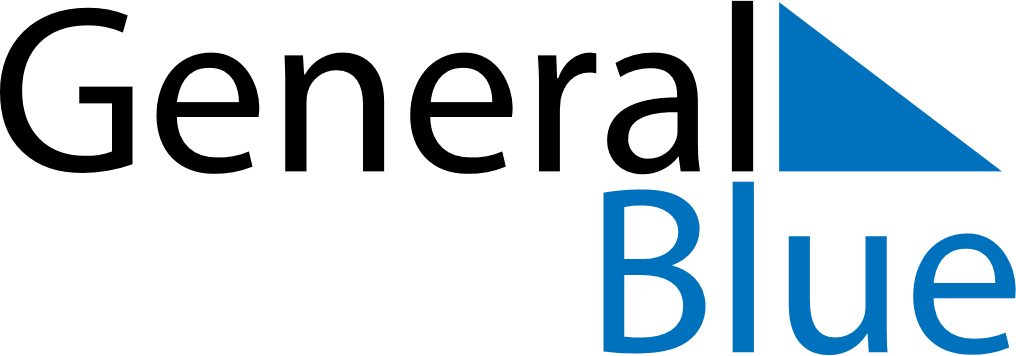 June 2030June 2030June 2030June 2030Central African RepublicCentral African RepublicCentral African RepublicMondayTuesdayWednesdayThursdayFridaySaturdaySaturdaySunday112345678891011121314151516Whit Monday17181920212222232425262728292930General Prayer Day